[GenU Trust Fund]MPTF Office GENERIC FINAL NARRATIVE report REPORTING PERIOD: 1 January – 31 December 2022EXECUTIVE SUMMARY Generation Unlimited (GenU) is anchored in UNICEF and was launched in Bangladesh in February 2019 as a public-private-youth driven multi-stakeholder initiative and partnership platform with an ambitious goal of enabling 17 million opportunities for youth in relation to quality education and training, employment, youth entrepreneurship and youth engagement. The national-level Steering Committee engages business leaders, major chambers of commerce and industry associations, multilateral and bilateral development partners, civil society, and youth organization representatives. The Netherlands’ contribution to the GenU Trust Fund helped scale up and sustain proven solutions for marginalized and vulnerable youth in Bangladesh, including young women not in education, employment or training (NEET), due to the adverse effects of COVID-19 on education, training and employability. Building on results, good practice and lessons learned from the first contribution, focus was on  a) providing opportunities and support for marginalized and vulnerable youth, especially young women aged 18–24 years, who graduated from the Alternative Learning Programme (ALP) with aspirations to start up and develop their climate-smart business and b) mobilising and supporting young people in Bangladesh, especially adolescent girls and young women aged 15 – 24 years, to work with, inspire and enable their peers to foster youth leadership, youth action and youth voice in relation to GenU’s agenda. In summary, the following results were achieved under each of the outcomes. Outcome 1: Young people, especially young women and those not in education, employment or training (NEET), in climate-vulnerable areas of Bangladesh are enabled to set up their enterprises.Earlier in 2021, with funding from the GenU Trust Fund, UNICEF tested the entrepreneurship model with 200 learners in  partnership with BRAC. This project was planned to support 1000 youth aged 18-24 years -  60 per cent women -  to start their own climate-smart businesses to explore the scalability of entrepreneurship as an alternative skilling to earning pathway for marginalized and vulnerable young women. Due to the Covid-19 pandemic, the earlier interventions from 2021 were delayed as fieldwork was postponed until September 2021. Following research recommendations to scale up the entrepreneurship model, all the preparatory activities have now beencompleted, and 1000 learners and their mentors were selected for entrepreneurship training in three districts, namely in Mymensingh, Narayanganj and Chattogram. As per the plan, the activities will be concluded by June 2023. As any stand-alone implementation will not be meaningful and effective for the eco-system, the entrepreneurship model supported by the GenU Trust Fund is part of the overall package and eco-system of alternative learning pathways for youth, especially young women not in education, training or employment. Outcome 2: Young people are enabled and empowered to take leadership, action, engage, innovate and co-create with businesses for socially impactful and climate-friendly solutions.Under Outcome 2, the first GenU Bangladesh Youth Action Team (BYAT) was established with 80 youth representatives (40 girls and 40 boys), 10 in each of the eight divisions of Bangladesh. The BYAT will play a key role in GenU Steering Committee decision-making levels and in promoting and implementing youth-led initiatives, campaigns and activities at divisional and community levels in eight divisions of Bangladesh. In partnership with UNICEF, GenU Foundation Partners and Steering Committee members, the BYAT will spearhead GenU’s divisional and local agenda by leading and gaining support from local businesses, local government bodies, community-based, and youth-led organisations across the eight divisions. The first ever GenU Imagen Ventures Youth Challenge on Climate Change was successfully implemented across six divisions in Bangladesh, namely Dhaka, Sylhet, Barishal, Rajshahi, Khulna and Chittagong in partnership with Jaago Foundation Trust as a key implementing partner, SIYB (Start and Improve your Own Business) as a training and facilitation partner as well as ILO, Technovation and Bangladesh Brand Forum who provided  pro – bono and non-financial support. In addition, UNICEF’s field offices in five divisions provided essential logistics, coordination and partnership support to implement the divisional-based boot camps. Close to 8 million youth were reached with social media and face-to-face outreach campaigns and calls for applications, 300 team ideas were submitted and shortlisted for further assessments, and 62 teams (350 youth) participated in divisional-level boot camps. A total of 20 emerging solutions/prototypes were selected across all 6 divisions to receive seed funds and dedicated mentorship support. As a key result, 5 of the teams in incubation have received awards, and two of them prize money from participating in and pitching to other innovation challenges during the incubation period. 70% of the teams are dedicated to developing their youth-led climate-smart friendly businesses due to participating in the youth challenge. PurposeThe main objectives and expected outcomes contribute directly to the GenU Bangladesh Road Map (2021 – 2025), validated and launched at the April 2021 Steering Committee meeting, which offers an overall framework for enhancing progress towards GenU  targets in the country, with a leadership role for youth as partners.  The Road Map 2021–2025 commits GenU Bangladesh to embrace a youth-focused and youth-led approach to achieving its targets by directly engaging youth as rights holders, key stakeholders, and partners for GenU, including through its Steering Committee. In this way, GenU aims to create synergies, identify and address challenges in preparing youth for the future of work, and build a platform for innovation and the exchange of knowledge and learning that is closely linked to what works with and for adolescents and youth. The support from the GenU Trust Fund has primarily contributed to the following outcomes and outputs of the GenU Bangladesh Road Map 2021–2025:Education, Training and Skills for the Future of Work: Girls and boys, and young women and men in formal and non-formal education and training benefit from transferable, vocational, and future-of-work skills.Adolescents and youth in formal education and training have the transferable skills needed for their holistic development, productive lives, and the future of work. NEET youth  (those not in education, employment or training) have access to and develop the necessary skills for formal employment and/or self-employment.Youth Entrepreneurship: Young people, especially young women and NEET youth have the necessary knowledge, attitude and skills to start their own businesses and are supported to thrive as entrepreneurs.Young entrepreneurs and youth-led enterprises are supported with an integrated package of interventions to start and grow their businesses and to access markets through local, regional and global supply/value chains.The emerging innovation eco-system fosters and supports young innovators and provides mentorship and early stage start-up support to promising youth-led solutions. Youth Engagement: Young people in Bangladesh are enabled to engage with, influence and co-create their own development and opportunities in relation to the GenU Bangladesh agenda.Youth are represented and actively engaged in the GenU governance structure and provide direction and youth-led action to support the GenU agenda.Young people are supported and engaged as positive change-makers, including through volunteering initiatives. Results Outcome 1: Young people, especially young women and those not in education, employment or training, are enabled to set up their enterprises in climate-vulnerable areas of Bangladesh. Alternative Learning Pathways (ALP) is one of the evidence-based interventions of GenU in Bangladesh, which provides  skilling to earning opportunities for the most marginalized out-of-school adolescents and youth andbrings them back into the learning ladder. The COVID pandemic changed the context for apprenticeships with SMEs, especially in the informal sector. Moreover, as out-of-school adolescents and youth have various abilities and needs, different and tailor-made solutions are needed to reduce the impact of COVID-19 on modalities, skills and the employment market situation.In Bangladesh, entrepreneurship training modules are developed by the Bangladesh Technical Education Board (BTEB) in partnership with organizations such as ILO and organizations like BRAC with their PROMISE (Promoting Incubation Support to Enterprises) model. The purpose of the interventions under outcome 1 is to standardize “Entrepreneurship” as another pathway of alternative learning. In 2022 it was planned to reach 1000 youth aged 18-24 years, with a representation of 60 per cent of young women, to explore the scalability of entrepreneurship as an alternative learning pathway.  The support from the Netherlands Government, through the GenU Trust Fund in 2022, further enabled us to test scalability of the entrepreneurship model. However, due to the Covid-19 pandemic, interventions from 2021 were delayed as fieldwork was postponed until September 2021. The implementation continued until February 2022, with research continuing to June 2022 to collect data, analyse and develop recommendations for a scale-up strategy for ALP. The study findings were developed into a business case with a recommended scale-up strategy, which guided the implementation of outputs under outcome 1. Under output 1.1, following the recommendations from the scale-up strategy, a partnership with BRAC was established. During the reporting period, all the preparatory activities were completed, and 1000 learners and their mentors are now selected for entrepreneurship training in three districts of Mymensingh, Narayanganj and Chattogram. Most learners have a background as apprentices with their employment being affected by the impact of the Covid-19 pandemic.. This entrepreneurship training will be a capacity-building and eco-system support opportunity for them to start again. Orientations are currently underway, and capacity building will be completed by June 2023. Meanwhile, linkages will be developed between participants and microfinance institutions, including BRAC ‘s own Microfinance programme. Making such links will enhance the aspiring young entrepreneurs’ opportunities to access financial support to set up and run a business of their own. The participants will be provided with a logbook as it is expected that they will maintain a record book for one year after the programme ends to follow up on their financial progress, business reach, risk and analysis of the market conditions. Under output 1.2, three sessions with learners and mentors were done for selection and orientation purposes. The rest of the sessions will continue during the training and follow up process to continue sensitization on the entrepreneurship model among the local organizations and relevant stakeholders.  Outcome 2: Young people are enabled and empowered to take leadership, action, engage, innovate and co-create with businesses for socially impactful and climate-friendly solutions. The funding support from the Government of The Netherlands through the GenU Trust Fund contributed to Outcome 2 with 108,000 USD to enable and empower young people in Bangladesh to take leadership, action, engage, innovate and co-create with businesses for socially impactful and climate-friendly solutions. In addition, 100,000 USD were raised from UNICEF’s Office of Innovation against the outcome. GenU partners such as Bangladesh Brand Forum, Technovation, and ILO contributed with nonfinancial support, especially towards achieving results under Output 2.2.Under output 2.1, a social media-based call for applications to be part of GenU’s new Bangladesh Youth Action Team was disseminated through online youth platforms reaching a total of 1 million youth. 1888 young people (31 % female candidates) applied.. A total of 200 applicants were interviewed and vetted, and 80 applicants - 10 from each of Bangladesh’s 8 divisions - were selected as BYAT members, with 50% being girls and 50% boys. The 80 BYAT team members participated in 2 two days of orientation workshops in Dhaka (40 in each workshop), which provided an opportunity for the young leaders to meet and interact with key GenU Steering Committee members, be exposed to and discuss GenU’s agenda and young people’s national and divisional level key issues and concerns as they relate to skilling to earning and youth-led social impact. UNICEF’s UPSHIFT tools and methods were used to enable the BYAT members to identify community-level key concerns linked to GenU’s agenda and come up with ideas for solutions. An initial needs assessment and plan for capacity building of BYAT was drafted with and by youth at the orientation workshop, to be implemented in 2023 under GenU’s new flagship initiative, Skilled Futures, anchored in UNICEF.     Under output  2.2, young people across Bangladesh were provided opportunities to improve their entrepreneurial mindset and resilience as BYAT leaders and/or by participating in GenU’s Imagen Ventures Youth Challenge on Climate Change. The Imagen Ventures Youth Challenge was partly implemented with the GenU Trust Fund and UNICEF’s Office of Innovation support and non-financial support from GenU partners. A task force for designing and implementing the challenge was established with implementing partners, including Jaago Foundation Trust, SIYB (Start and Improve Your Own Business), Bangladesh Brand Forum, Technovation and ILO. The GenU Secretariat, anchored in UNICEF, provided overall technical assistance, management, planning and implementation support to the youth challenge.  An online social media and offline, face-to-face campaign was designed and implemented by Jaago Foundation Trust in partnership with youth and with support from key partners. The campaign reached and engaged nearly eight million young people  across Bangladesh. Key campaign creatives developed in partnership with youth and influencers can be found here: GenU Thematic Video   Landscape Master KV3. Kaarina's Video  Rafsan's Video  Raba's Video. 300 team-based problem definitions and ideas for community-level solutions to climate change were submitted as a result of the campaign. 62 team-based unique solutions related to climate change impact were shortlisted to be further developed by their team owners during the three days face to face UPSHIFT-based boot camps in 6 divisions of Bangladesh. 30 experienced master trainers (including 6 youth volunteers and partner staff) were trained in UNICEF’s UPSHIFT tools and methods, and 12 trainers were shortlisted to facilitate the boot camps in 6 divisions of Bangladesh, namely Dhaka, Rajshahi, Sylhet, Khulna, Chittagong and Barishal. 350 youth participated in the 6 divisional boot camps with support from mentors, youth volunteers, UNICEF field offices and partner staff. 20 teams/20 emerging community solutions were identified and shortlisted by teams of local judges, mentors and peers for incubation with seed funds and dedicated local and national level mentor support. Most teams focused on waste management, turning waste into eco and climate-friendly products or renewable and sustainable energy sources. Information about the teams/solutions in incubation can be found here: https://drive.google.com/drive/folders/18lC06Trb-uz6a99sA9z38Wif5f4-aK4T . Currently, 70% of the teams in incubation are still working on their solutions and are serious about starting their own business. A total of 5 teams have received awards and prize money from other innovation challenges to further support their climate change solution. A documentary developed by Jaago Foundation Trust can be found here Documentary while a draft video story commissioned by UNICEF to help highlight the journey and results told by Imagen Ventures Youth Challenge participants and key stakeholders can be found here: Unicef_GenU_Youth Challenge_2nd draft.mp4.html- (The video story is still in draft and will be shared with relevant partners and the GenU Trust Fund donor when finalized. Challenges, lessons learned and best practices:  There were three significant challenges to meeting the target under this outcome. First, it was planned to implement the entrepreneurship model based on the recommendation and scale-up strategy derived from the implementation research from previous funding, which was delayed due to COVID-19 and continued until June 2022. It was necessary to wait for the findings of this research to ensure that the interventions would be meaningfully linked with good practice and lessons learned derived from the continuous support of the the Government of The Netherlands through the GenU Trust Fund. Secondly, UNICEF Bangladesh entered into its new country programme in 2022. As per due diligence, it was mandatory to establish new partnerships with all the partners in a new process following the UN’s standard procedures for partnership development and management using the UN partner portal (UNPP). This process utilizes an open call/expression of interest process, which meant a delay in timing to reestablish a new multiyear partnership with BRAC. Finally, BRAC was onboarded in November 2022 to implement planned activities under outcome 1.  Lastly, UNICEF is taking a comprehensive approach to support the overall alternative learning programme to institutionalize and scale up ALP with funding from several donors, including KOICA, Clé de Peau Beauté (CPB), GPECM and Let us Learn. For this reason, the contribution from the Government of the Netherlands was not considered a stand-alone implementation activity but integrated under the overall scale-up strategy and institutionalization of ALP so that it meaningfully contributes to the skilling and earning eco-system of Bangladesh. The necessary strategic alignment with other interventions supporting ALP also delayed the kickstart of the implementation of outcome 1. A key lesson learned is that any stand-alone implementation will not be meaningful and effective for strengthening the eco-system of diverse and tailormade alternative learning pathways as it is important to standardize, institutionalize and scale up a full package of interventions, including the entrepreneurship model tested for scale under outcome 1.  A challenge encountered across the two outputs under Outcome 2 is to attract adolescent girls and young women, as well as youth with disabilities, to participate in the youth-led and empowered GenU activities. The indicator-based performance assessment shows that about 60%  of male and 40% of female youth participated in various activities. In comparison, 39% of females reacted to the Imagen Ventures Youth Challenge Campaign, and 31% applied to become BYAT members. In 2023/2024, GenU partners will work closely with BYAT to identify the key barriers and bottlenecks and develop innovative actions to further reach, engage and empower adolescent girls and young women, including those with disabilities, to participate as BYAT, in the GenU Imagen Ventures Youth Sustainability Challenge and other types of youth empowered and led initiatives.Another challenge was that the target of reaching 100,000 youth with an entrepreneurial mindset and skills assumed that the project would work with UNICEF’s Office of Innovation and country programmes in the South Asia region to develop and adapt an UPSHIFT-based, interactive online skilling tool (UNISOLVE) for reaching, engaging and equipping a large number of adolescents and youth with design thinking, entrepreneurial skills and mindsets. However, due to the lack of capacity of the regional-level lead partner, it was decided not to test UNISOLVE in Bangladesh in 2022. Instead, partners prioritised adapting and testing UPSHIFT as the key learning and skilling tool for a face-to-face implemented Imagen Ventures Youth Challenge on Climate Change. Partners identified the preference towards face-to-face interventions in consultation with youth due to the prolonged COVID-19 impacted lockdowns preventing youth from meeting, learning and co-creating together. In 2023/2024, under ‘Skilled Futures,’ GenU’s new flagship initiative anchored in UNICEF and with support from the  GenU-based Girls Education and Skills Partnership/Programme (GESP), led by UK-FCDO, GenU and private sector companies, GenUs global solution, Passport 2 Earning (P2E), will feature an online UPSHIFT based entrepreneurial skilling and mindset course. This course with certification will be incorporated as a pre-requisite for youth to complete as part of the youth challenge application process. The link to an online skilling course will provide opportunities for many young people to test out and learn about design thinking and may also ensure better quality applications to the Imagen Ventures Youth Challenge and other similar design thinking challenges. Lastly, a key challenge was to identify and onboard quality mentors at the divisional level in Bangladesh with skills and motivation to provide free mentorship support to the 20 teams in incubation. While measures were put in place at the national level with regular team calls to support and skill the 20 mentors, the youth in incubation found the dedicated online support provided by Technovation Bangladesh Chapter throughout the incubation period most useful. It was also obvious that teams with younger mentors who have established or are establishing their innovative businesses were better placed to support and guide the teams in incubation. A key lesson learned for the 2023 youth challenge is to collaborate with and help build up already existing mentor networks at the divisional level to mentor, support  and guide young aspiring entrepreneurs, Qualitative Assessment: Overall, the programme was satisfactory, especially outcome 2, while activities under outcome 1 are still ongoing, as highlighted above. Important good practices and lessons learned were identified to further enhance entrepreneurial resilience and livelihoods among young people in Bangladesh. 
GenU in Bangladesh now has a dedicated Youth Action Team onboard to engage in high-level GenU decision-making and design, planning and implementation of GenU’s new flagship Skilled Futures Initiative from 2023. For example, in February 2023, eight BYAT representatives (one from each division) actively participated in a multistakeholder GenU Planning Meeting alongside partners from the UN, public and private sectors. Likewise, in March 2023, two BYAT representatives participated actively in a UN Youth Group Consultation alongside youth from various youth-led organisations and initiatives to help the UN set the agenda for engaging youth in a meaningful way across the areas of the UN Results framework in Bangladesh as advocates and co-implementers. The GenU Imagen Ventures Youth Challenge on Climate Change Impact was implemented in partnership with a wide range of GenU partners, including Bangladesh Brand Forum and Technovation,  who contributed resources for technical assistance, planning, implementation, communications and reach support. For example, a  key highlight for the 20 teams in incubation was an invitation to two team members from each team  (40 in total) to participate in the high-level Innovation Fest/Business Forum held in February 2023 hosted by Bangladesh Brand Forum. At the event, 40 youth were able to display and showcase their emerging and tested solutions to key government and private sector stakeholders, network and make important contacts for potential future support. Five of the teams also participated in a panel discussion to share their solutions and journeys as young emerging innovators and entrepreneurs impacting climate change. An added value of GenU’s participation in the Business Innovation Forum with the 20 youth-designed and led solutions was a renewed interest from the Ministry of ICT and its Innovation Programme to establish a partnership with GenU in support of the Youth Challenge in 2023.  Using the Programme Results Framework from the Project Document / AWP - provide an update on the achievement of indicators at both the output and outcome level in the table below. Where it has not been possible to collect data on indicators, clear explanation should be given explaining why, as well as plans on how and when this data will be collected. 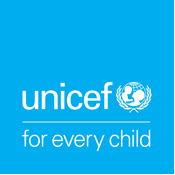 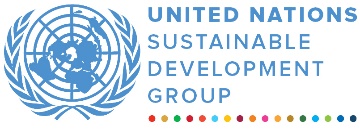 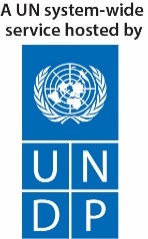 Programme Title & Project NumberProgramme Title & Project NumberCountry, Locality(s), Priority Area(s) / Strategic ResultsCountry, Locality(s), Priority Area(s) / Strategic ResultsEnhancing Entrepreneurial Resilience and Livelihoods among Young People in BangladeshProgramme Number (N/A): SC220124MPTF Office Project Reference Number: 122968Enhancing Entrepreneurial Resilience and Livelihoods among Young People in BangladeshProgramme Number (N/A): SC220124MPTF Office Project Reference Number: 122968Bangladesh  Bangladesh  Enhancing Entrepreneurial Resilience and Livelihoods among Young People in BangladeshProgramme Number (N/A): SC220124MPTF Office Project Reference Number: 122968Enhancing Entrepreneurial Resilience and Livelihoods among Young People in BangladeshProgramme Number (N/A): SC220124MPTF Office Project Reference Number: 122968Priority area/ strategic results Priority area/ strategic results Participating Organization(s)Participating Organization(s)Implementing PartnersImplementing PartnersUNICEF UNICEF National counterparts (government, private, NGOs & others) and other International OrganizationsBRAC JAAGO FoundationStart and Improve Your Business -SIYBNational counterparts (government, private, NGOs & others) and other International OrganizationsBRAC JAAGO FoundationStart and Improve Your Business -SIYBProgramme/Project Cost (US$)Programme/Project Cost (US$)Programme DurationProgramme DurationTotal approved budget as per project document: USD 520,000MPTF /JP Contribution:  by Agency (if applicable)Overall Duration: 12 months Agency ContributionUNICEF Office of Innovation with USD 100,000Start Date (01.01.2022 - 31.12.23)Government Contribution: N/AOriginal End Date (31.12.2023)Other Contributions (donors): N/ATOTAL: 620,000 USD Programme Assessment/Review/Mid-Term Eval.Programme Assessment/Review/Mid-Term Eval.Report Submitted ByReport Submitted ByAssessment/Review  - if applicable, please attach     Yes          No    Date: dd.mm.yyyyMid-Term Evaluation Report – if applicable, please attach                Yes          No    Date: dd.mm.yyyyAssessment/Review  - if applicable, please attach     Yes          No    Date: dd.mm.yyyyMid-Term Evaluation Report – if applicable, please attach                Yes          No    Date: dd.mm.yyyyName: Marianne OehlersTitle: Programme ManagerParticipating Organization (Lead): UNICEFEmail address: moehlers@unicef.orgName: Marianne OehlersTitle: Programme ManagerParticipating Organization (Lead): UNICEFEmail address: moehlers@unicef.orgIndicatorBaseline TargetAchieved Indicator TargetsReasons for Variance with Planned Target (if any)Source of VerificationOutcome 1Young people, especially young women and those not in education, employment or training, are enabled to set up their own enterprises in climate vulnerable areas of Bangladesh.Indicator: # of young people who set up a business of their own.0Reach A total of 1,000 marginalized and vulnerable young people through entrepreneurship training aged 18–24 years and 80% of them will set up their own enterprise.Project still in progress as noted below.Output 1.1 A total of 1,000 marginalized and vulnerable young people aged 18–24 (60% female) will be directly supported and enabled with skills, mentorship and access to finance to start their own businesses in climate-affected rural and urban communities. Indicator 1.1.1 Number of young people trained on entrepreneurship development.010001000 (60% women)The target is on trackCoordination meeting records with PartnersOutput 1.1 A total of 1,000 marginalized and vulnerable young people aged 18–24 (60% female) will be directly supported and enabled with skills, mentorship and access to finance to start their own businesses in climate-affected rural and urban communities. Indicator 1.1.2 Number of participants who set up a business of their own.0800 participants (80% of the total)0Yet to start business setup as the implementation is underwayOutput 1.2: Local organizations are sensitized and capacitated to implement entrepreneurship development training.Indicator 1.2.1 Number of workshops and sensitization sessions on the PROMISE model for NGOs, third sector partners and business development skills providers.06 workshops and sessions3Sessions with learner and mentors were done for selection and orientation purpose. Outcome 2: Young people are enabled and empowered to take leadership, action, engage, innovate and co-create with businesses for socially impactful and climate friendly solutions.Indicator: # of youth engaged as agents of changecommunications and actions for climate-friendly solutions 0Engage 100,000 young people as agents for change across eight divisions through digital and face-to-face modalities 430See Output 2.2.1 for explanation  as to variance Outcome 2: Young people are enabled and empowered to take leadership, action, engage, innovate and co-create with businesses for socially impactful and climate friendly solutions.# of youth, community members and stakeholders reached by youth led communications and actions 0Reach 1 million young people, community members and stakeholders with youth led communications and actions for climate friendly solutions and green skilling 8,961,277See output 2.1.1. and indicator 2.2.2 for total number of youth reached with a) BYAT Communications and c) communications on GenU Imagen Ventures Youth ChallengeOutput 2.1 The GenU Bangladesh Young People’s Action Team is set up, supported and enabled to co-create and co-implement with business the GenU Bangladesh agenda in 2022 and 2023.2.1.1 # of young people across all eight divisions of Bangladesh selected, empowered and supported to influence, co-create and take forward the GenU Bangladesh agenda at the national and divisional level in close partnership with youth-led organizations, businesses and industry.08080No variation in the target: Establishing a GenU Bangladesh Youth Action Team with 80 members (50% f and 50% m) was achieved by the end of September 2022 in close partnership with Foundation Partner Jaago Foundation Trust as the lead of GenU Bangladesh youth engagement task force. A social media-based call for registrations was disseminated through online platforms and  1 million youth were reached, 1888 young people applied (588 female candidates, 1295 male candidates, 2 from other genders and 29 who didn’t mention their gender). The best-fit applicants following the set criteria (approximately 200 across the 8 divisions) were invited for a physical interview in the eight divisions, and 10 were shortlisted and nominated from each division with a 50/50 gender balance Narrative progress and monitoring reports from implementing partner.  Output 2.2  Young people across all eight divisions of Bangladesh have an improved entrepreneurial mindset and resilience.2.2.1: Number of youth leaders from 8 divisions enabled to support the roll out of the UPSHIFT training to a wider youth group.080122  in total - 80 (50% female/male) BYAT youth leaders from 8 divisions were introduced and trained to use UPSHIFT tools for identifying key issues/problems related to GenU’s agenda and ideate on community solutions during a two days BYAT orientation workshop in November 2022. In addition, 6 youth leaders/volunteers from Jaago Foundation Trust were trained as trainers in UPSHIFT, and 36 youth volunteers from Jaago Foundation’s Volunteer for Bangladesh supported 3 days of GenU Imagen Ventures boot camps across 6 divisions of Bangladesh and were exposed to the UPSHIFT curriculum. Exceeded the target with 42 youth leaders/volunteers to a total of 122 youth supported to roll out UPSHIFT training to a wider group of youth. In 2023 we will further build capacity of this pool of youth volunteers/leaders in UPSHIFT for the Imagen Ventures Youth Challenge 2023 and other similar entrepreneurial skills development initiatives. Narrative progress and monitoring reports from implementing partner.  Output 2.2  Young people across all eight divisions of Bangladesh have an improved entrepreneurial mindset and resilience.2.2.2: Number of young people across all eight divisions with the skills and mindset to innovate and develop socially impactful and climate-friendly solutions with support from offline and online UPSHIFT Social Innovation training modules 0100,000 young people 430 youth (40% female/60% male) across eight divisions of Bangladesh improve their skills and mindset to innovate and develop socially impactful and climate-friendly solutions with support face to face UPSHIFT social innovation training modules as follows: 350 participants in the UPSHIFT-powered GenU Imagen Ventures boot camps on Climate Change and 80 youth during BYAT orientation workshops  Due to unforeseen circumstances, the design and adaptation of the UPSHIFT-based online platform (UNISOLVE) with catalytic support from UNICEF’s Office of Innovation were delayed for Bangladesh, significantly impacting the target of reaching 100,000 youth. Instead, with partial financial support from the Office of Innovation, UPSHIFT was adopted and introduced to Bangladesh youth through face-to-face boot camps in 6 instead of 8 divisions under GenU’s Imagen Ventures Youth Challenge on Climate Change Impact.  Narrative progress and monitoring reports from implementing partner.  Output 2.2  Young people across all eight divisions of Bangladesh have an improved entrepreneurial mindset and resilience.2.2.3: Number of youth-led teams co-creating and incubating solutions with support from local and national incubators.0100 young people co-creating and/or incubating solutions20 teams from 6 divisions in  Bangladesh (a total of 75 youth, 40% female /60% male) were shortlisted for incubation. Each team received 1000 USD each and dedicated support from division-based locally sourced mentors to support the incubation period. In addition, dedicated mentor support was provided online pro-bono by Technovation Bangladesh Chapter on utilising technology to amplify solutions, develop a business plan, pitch etc. Of the 20 teams in incubation, 5 have received awards from the start-up eco-system (2 of them price money). About 70% of the teams have indicated they will continue developing their solution into a business.  As noted above, due to fund limitations, we implemented the boot camps in 6 instead of 8 divisions and were able to award 20 teams (75 youth) with seed funds. Narrative progress and monitoring reports from implementing partner.  Output 2.2  Young people across all eight divisions of Bangladesh have an improved entrepreneurial mindset and resilience.2.2.4: Number of stakeholders (young people, private sector leaders, government representatives and community members) reached by BYPAT-led communications and actions on climate-friendly solutions and green skills.01,000,000The GenU Imagen Ventures Youth Challenge Campaign on Climate Change reached 7,961,277 youth through the online and offline call for applications with key issues and concerns related to climate change impact and positive messages for youth to take action. Approximately 61% were male and 39% female, primarily within the age group of 13 to 24. In addition, more than 600 key stakeholders such as private sector leaders, government representatives and community members were reached with and exposed to the 20 incubated climate change solutions  at the national level at the Business Innovation ForumThe planned target was surpassed with a very successful climate change campaign developed and carried out by Jaago Foundation Trust in partnership with other GenU partnersNarrative progress and monitoring reports from implementing partner.  